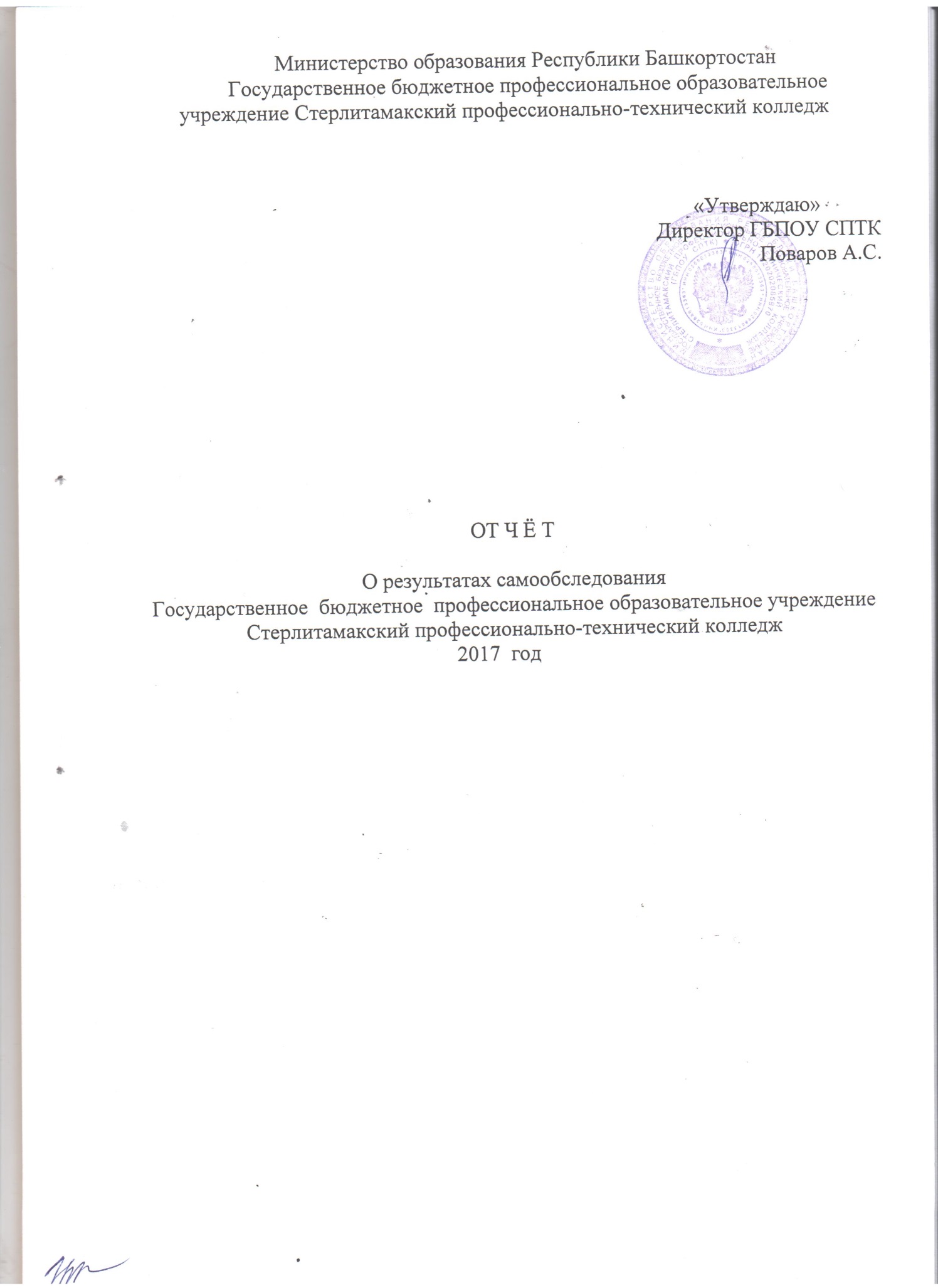 СОДЕРЖАНИЕ                                                                                                                      Стр.Общие сведения, организационно – правовое обеспечение   образовательной деятельности                               4                                                    Трудоустройство выпускников ГБПОУ СПТК                              13за 2017 г.         Приложение: ПОКАЗАТЕЛИ ДЕЯТЕЛЬНОСТИ КОЛЛЕДЖА   -       31ВведениеСамообследование ГБПОУ СПТК проведено в соответствии с Приказом Министерства образования и науки Российской Федерации от 14 июня 2013 г. № 462 «Об утверждении порядка проведения самообследования образовательной организаций» с целью анализа деятельности колледжа.Для организации и проведения комплексной оценки всех аспектов деятельности колледжа создана рабочая группа из числа руководителей структурных подразделений колледжа в следующем составе:Юмадилова Ф.М. – замдиректора;Наумова И.М. – замдиректора ;Хасанова Г.В. – преподаватель;Григорьева О.Д.- методистПанько Н.И. – зав.библиотекой;Иванова Е.В. – главный бухгалтер;Волкова Г.П.– инспектор по кадрам.Гатауллина Г.Ф. -заведующая  хозяйствомМуллагулова А.Р.- социальный педагогКозлицкий С.В.- юрисконсультКомиссия по проведению самообследования в ГБПОУ СПТК, созданная приказом директора от 01.02.2018г. №7б проанализировала материалы по организационно-правовому обеспечению образовательного процесса, условиям реализации профессиональных программ, состоянию материально – технической базы и финансового обеспечения аккредитованных профессий. Особое внимание уделялось анализу учебно-методических комплексов дисциплин, качеству подготовки обучающихся ,результатам итоговой Государственной аттестации выпускников колледжа, трудоустройству выпускниковотчете отражены мероприятия по различным направлениям деятельности колледжа и статистические данные.Общие сведения об образовательном учреждении, организационно-правовое обеспечение образовательной деятельностиКолледж является юридическим лицом, находящимся в ведомственном подчинении Министерства образования Республики Башкортостан, которое является учредителем колледжа.Юридический адрес: 453116, Республика Башкортостан, г. Стерлитамак, ул.А.Невского,27Фактический адрес: 453116, Республика Башкортостан, г. Стерлитамак, ул.А.Невского,27Адрес электронной почты: pu18sterlitamak@rambler.ruФакс: 8(3473)24-16-52Официальный сайт:www.gbpousptk.ruГБПОУ СПТК осуществляет свою деятельность в соответствии с Конституцией Российской Федерации и Конституцией Республики Башкортостан, ФЗ № 273 от29.12.2012 «Об образовании в Российской Федерации»; указами и распоряжениями Президента Российской Федерации Президента Республики Башкортостан, постановлениями и распоряжениями Правительства Российской Федерации и Правительства Республики Башкортостан, Приказа Минобразования России № 464 от 14.06.2013 года«Об утверждении порядка организации и осуществления образовательной деятельности по образовательным программам среднего профессионального образования», нормативными правовыми актами Министерства образования и науки Российской Федерации и Министерства образования Республики Башкортостан, Уставом ГБПОУ СПТК и локальными актами колледжа.Государственное бюджетное профессиональное образовательное учреждение Стерлитамакский профессионально-технический колледж осуществляет образовательную деятельность на основании лицензии, регистрационный № 3301 от 20.10.2015 года, (бессрочно) выданной Управлением по контролю и надзору в сфере образования Республики Башкортостан.Имеется свидетельство о государственной аккредитации № 2359 от 15.05.2017 г. на срок до 15.05.2023 г.Недвижимое имущество находится  на праве оперативного управления.Банковские реквизиты колледжа:Самообследование в ГБПОУ СПТК проводилось с целью обеспечения доступности и открытости информации о деятельности колледжа. Перед процедурой самообследования ставились задачи: оценка образовательной деятельности, содержания и качества подготовки выпускников, организации учебного процесса, востребованности выпускников, качества кадрового,учебно-методического, библиотечно-информационного обеспечения, материально-технической базы, функционирования внутренней системы оценки качества образования.Основанием и стартовой позицией для определения основных стратегических задач в современных условиях является функционирование и развитие колледжа как многоуровневой профессиональной образовательнойорганизации. Колледж реализует основные профессиональные образовательные программы среднего профессионального образования, - программы подготовки квалифицированных рабочих, служащих, а также программы дополнительного образования, включающего в себя такие подвиды, как дополнительное образование детей и взрослых и дополнительное профессиональное образование.Выводы: Организационно-правовая деятельность колледжа выстроена в соответствии с требованиями действующего законодательства, позволяет эффективно работать в условиях меняющегося законодательства и обеспечивает нормативную основу деятельности, отнесенной к компетенции колледжа.Система управления образовательным учреждениемДеятельность колледжа   осуществляется на основании Устава, утвержденного Министром образования Республики Башкортостан и согласованного с заместителем министра земельных и имущественных отношений Республики Башкортостан.Система управления представляет собой совокупность:-законодательных, нормативно-правовых и организационно-распорядительных актов, четко и непротиворечиво регламентирующих правила и условия функционирования образовательного учреждения в целом, устанавливающих порядок организации всех видов деятельности, гарантирующих реализацию прав и обязанностей каждого члена учреждения;структур и специалистов, способных определять перспективные цели, задачи и содержание деятельности коллектива, формировать позитивную мотивацию у работников и студентов, внедрять инновационные технологии, обеспечивать мониторинг деятельности и контроль исполнения принятых решений.Управление образовательным учреждением осуществляется в соответствии с уставными требованиями.Высшим должностным лицом образовательного учреждения является директор. Он осуществляет текущее руководство деятельностью колледжа в соответствии с Уставом колледжа и законодательством Российской Федерации и Республики Башкортостан.Деятельность руководителя образовательного учреждения осуществляется в соответствии с должностными обязанностями.Общее руководство учреждением осуществляет выборный орган - Совет колледжа со сроком полномочий 5 лет. Действует Совет на основании Устава. Разрешена деятельность профсоюзных, студенческих организаций. Деятельность всех структурных подразделений осуществляется в соответствии с действующим законодательством Российской Федерации, Республики Башкортостан.колледже принят коллективный договор, который утвержден на собрании трудового коллектива.колледже разработаны локальные акты, регулирующие порядок организации деятельности всех структурных подразделений, в частности, должностные инструкции всех сотрудников, положения о структурных подразделениях, положения, регламентирующие организацию педагогического процесса, взаимодействие субъектов педагогического процесса. Все локальные акты разработаны в соответствии с действующим законодательством и Уставом колледжа, рассмотрены на заседаниях коллегиальных органов (Педагогический Совет, научно-методический совет и утверждены директором образовательного учреждения.Структура управления колледжем представляет собой ступенчатое взаимодействие структурных подразделений. Все подразделения созданы в соответствии с Уставом и осуществляют свою деятельность согласно утвержденных положений.Совет ГБПОУ СПТК осуществляет общее руководство, является коллегиальным органом управления колледжа, определяющим перспективы его развития и координирующим вопросы образовательной, методической, спортивной, финансово – хозяйственной и исследовательской деятельности. Процедура выборов членов Совета определяется соответствующим Положением. Председатель Совета – директор колледжа согласно Устава. Педагогический совет является коллективным совещательным органом, осуществляющим работу под непосредственным руководством директора. Работа педагогического совета организуется в соответствии с годовым планом, подготовленным заместителями директора. Сроки проведения педагогического совета утверждаются директором, но не реже одного раза в два месяца. Решения педагогического совета принимаются большинством голосов, вступают в силу после утверждения их директором и являются обязательными для всех педагогических работников и обучающихся колледжа. Председатель педагогического совета (директор) организует систематическую проверку выполнения принятых решений, итоги проверки ставит на обсуждение педагогического совета.   Основными задачами педагогического совета являются:  - определение стратегических задач и направлений развития колледжа; -обеспечение качественной подготовки квалифицированных специалистов, постоянное совершенствование качества подготовки.Образовательный процесс осуществляется преподавателями, входящими в состав методических комиссий:Методическая комиссия общеобразовательных дисциплин.Методическая комиссия общепрофессиональных и профессиональных циклов специальностей по строительству и промышленности.Методическая комиссия общепрофессиональных и профессиональных циклов «Легкая промышленность».Организация взаимодействия   структурных подразделений колледжа производится в соответствии с ежегодно разрабатываемым планом работы колледжа и оперативным планом работы на месяц.Взаимодействие структурных подразделений по совершенствованию основных направлений деятельности осуществляется на заседаниях педагогического совета, Совета колледжа, методического совета, предметных   комиссий, а также на общих собраниях и еженедельных оперативных совещаниях.Выводы: Структура организации управления колледжа полностью соответствует требованиям Устава колледжа, является эффективной и оптимальной, охватывает все стороны деятельности колледжа, отражает взаимодействие всех структурных подразделений.3. Структура и результативность подготовки специалистовСтруктура подготовки обучающихся в ГБПОУ Стерлитамакский профессионально-технический колледж ориентирована на профессиональные образовательные программы подготовки квалифицированных рабочих, служащих на базе основного общего   образования.Сроки обучения, присваиваемая квалификация соответствуют ФГОС СПО.Реализуемые в данное время профессии:Контрольные цифры приема определяются учредителем и утверждаются приказом Министра образования Республики Башкортостан. Ежегодно контрольные цифры приема на обучение  выполняются на 100%. Общий контингент на 1 января 2018г. составил 467 человек. Из них:Профессиональное образование- 410человекПрофессиональное обучение-57 человекКонтингент обучающихся на 1 января 2018гОбщие результаты подготовки по итогам 2017г. рамках самообследования в колледже проведены контрольные срезы в выпускных группах по всем текущим учебным дисциплинам и междисциплинарным курсам. Для проведения контрольных срезов использовались разработанные преподавателями контрольно-измерительные материалы, предусматривающие оценку освоения обучающимися знаний и умений в соответствии с содержанием рабочих программ и фактически изученным материалом согласно учебных планов, календарных графиков и календарно-тематических планов.По результатам обработки полученных данных по профессиям колледжа составлены обобщенные сравнительные таблицы:Результаты подготовки обучающихся по профессиям(сравнительный анализ)Профессия 08.01.07Мастер общестроительных работ Профессия 08.01.06 Мастер сухого строительства Профессия 15.01.05 Сварщик (электросварочные и газосварочные работы)Профессия 09.01.03 Мастер по обработке цифровой информации Профессия 54.01.01 Исполнитель художественно-оформительских работПрофессия 23.01.03 АвтомеханикПрофессиональное обучение (ОВЗ)Профессия 17998 Сборщик обувиПрофессия 16909 ПортнойПрофессия 16199 Оператор электронно-вычислительных и вычислительных машинПрофессия 11602 Вязальщица трикотажных изделий, полотнаВывод: Качество достижения обучающимися образовательныхрезультатов, предусмотренных ОПОП, в основном соответствует нормам, установленным для образовательных организаций среднего профессионального образования, имеются обучающиеся, требующие индивидуального подхода к организации процесса освоения ОПОП, нуждающиеся в корректирующей деятельности.4. Трудоустройство выпускников ГБПОУ Стерлитамакский профессионально-технический колледж .   Подготовка квалифицированных рабочих кадров и специалистов в ГБПОУ Стерлитамакский профессионально-технический колледж ориентирована на запросы рынка труда г. Стерлитамак. ГБПОУ Стерлитамакский профессионально-технический колледж  ведет подготовку кадров для строительной отрасли промышленности г. Стерлитамака и других районов Республики Башкортостан.  Ежегодно план приема согласовывается с базовыми предприятиями и утверждается директором Центра занятости и заместителем главы администрации городского округа г.Стерлитамак. Проводится мониторинг потребности в кадрах с учетом создания новых предприятий.  Показатель трудоустройства выпускников колледжа в  2017году в среднем составил 90,2%, при этом продолжили обучение в высших учебных заведениях по очной форме 1,6 %, в вооруженные силы Российской федерации было призвано 3,2%, в отпуске по уходу за ребенком находятся 5 %.   Центр содействия трудоустройству выпускников, организованный на базе колледжа обеспечивает высокие показатели трудоустройства. Результатом созданной системы организации работы  является устойчивый спрос на профессии, реализуемые ГБПОУ СПТК .    ГБПОУ СПТК   анализируется рост профессиональной карьеры и трудоустройства выпускников.Достижение указанной цели осуществляется посредством решения следующих задач:анализ совместно со стратегическими партнерами потребностей региона в специалистах со средним профессиональным образованием,прогнозирование потребностей рынка труда в регионе;поддержка государственных и республиканских программ по трудоустройству студентов.Колледж   проводит мониторинг удовлетворенности работодателей качеством подготовки выпускников на основании заказов на специалистов, данных трудоустройства, социологических опросов работодателей, отзывов руководителей предприятий, отчетов председателей ГАК, рабочих встреч с руководителями кадровых служб и структурных подразделений предприятий, благодарственных писем, грамот бывшим выпускникам и т.д. В колледже создан центр содействия трудоустройству выпускников.Анализ результатов мониторинга работодателей (среди них такие предприятия, как ООО «ЖБЗ №1», ООО «Стерлитамак – 1 ВНЗМ», ООО «Башпромстрой», ООО «Стройтехнология-С», ООО «Трест Строймеханизация – 1», МУП Стерлитамакземкадастр, ООО «Стерлитамаксктрой», ООО «Завод альтернативных бетонов», ООО «Теплоизоляция», ООО «Завод строительных конструкций» г. Стерлитамак и др.) показал, что все предприятия строительного комплекса     имеют среди своих работников в основном выпускников СПТК, уровень подготовки которых оценивают, как «хороший». О высокой степени соответствия уровня подготовки установленным требованиям и пожеланиям потребителей свидетельствуют отсутствие рекламаций на качество подготовки специалистов со стороны потребителей, благодарственные письма на студентов.процессе совместной деятельности с социальными партнерами проводится корректировка учебных планов, внедряются коррективы в квалификационные характеристики выпускников, повышается уровень квалификации преподавателей и мастеров производственного обучения, обеспечивается преемственность производственного обучения от первого до последнего курса и, конечно, повышается уровень профессиональных компетенций выпускников.Анализ характеристик с места производственных практик показал, что с точки зрения работодателей, выпускники колледжа соответствуют требованиям ФГОС по профессиям, обладают высоким уровнем профессиональной подготовки, быстро адаптируются на рабочем месте, умеют работать в команде, обладают ярко выраженными коммуникативными способностями, мобильны, умеют анализировать собственную деятельность, нацелены на развитие карьеры.Выводы:колледже в тесном взаимодействии с работодателями сформирована структура профессиональной подготовки и система управления образовательным процессом, которые позволяют колледжу занимать устойчивую позицию успешного образовательного учреждения среди профессиональных образовательных организаций региона по подготовке востребованных квалифицированных рабочих и служащих на современном рынке труда.Анализ учебно-методического обеспечения учебного процессаНа основании положений внутренней системы оценки качества образования в колледже ежегодно осуществляется контроль качества реализуемых профессиональных образовательных программ в соответствии с требованиями ФГОС: к результатам освоения, к структуре и содержанию, к условиям реализации и к оценке качества освоения профессиональных образовательных программ.Предметно-цикловые комиссии разрабатывают содержание программ, средства для оценки образовательных результатов, учебно-методическое обеспечение процесса реализации программ на основе требований ФГОС с использованием соответствующих «Разъяснений» по разработке программ учебных дисциплин и профессиональных модулей и макетов, разработанных ФГАУ «ФИРО». В колледже разработаны адаптированные  учебные программы профессионального обучения для обучающихся с ОВЗ по профессиям :-17998 Сборщик обуви-16909 Портной-11602 Вязальщица трикотажных изделий, полотна-16199 Оператор электронно-вычислительных и вычислительных машин	Экспертные	группы	(комиссии),	осуществляютэкспертизу разработанных материалов. Результаты экспертизы представляются на заседании Методического совета, который и принимает решение о допуске разработанных материалов к использованию, фиксирует процедуру приема комплекта рабочих программ по специальностям/профессиям колледжа, КИМов и КОСов к ним как соответствующих установленным требованиям.Оценка качества разработанных программ и комплекса контрольно-оценочных средств проводится на основе установления соответствия требованиям ФГОС с использованием макетов для технической и содержательной экспертизы и макетов ККОС, разработанных ФГАУ «ФИРО».  Учебно-методическое обеспечение включает в себя также разработанные рекомендации и указания по организации самостоятельной работы обучающихся. В целях самостоятельной подготовки обучающихся преподавателями подготовлены пособия, методические указания по выполнению исследовательских, проектных, творческих работ, выполнению заданий на практике по видам профессиональной деятельности.По   результатам   проведенного   мониторинга   учебно-методического обеспечения процесса реализации основных профессиональных образовательных программ СПО можно сделать следующие выводы:Степень разработанности программ составляет 100%. На каждую группу приема по специальности/профессии имеется полный комплект учебно-программного обеспечения.Для проверки результатов освоения студентами междисциплинарных курсов/учебных дисциплин подготовлены контрольно-измерительные материалы, которые позволяют оценивать качество усвоения студентами знаний, а также сформированность умений и аспектов общих и профессиональных компетенций в соответствии с требованиями ФГОС в инвариантной и вариативной частях программы. Контрольно-измерительные материалы и комплекты контрольно-оценочных средств разработаны на основе макетов ККОС и позволяют на экзаменах (квалификационных) по профессиональным модулям оценить сформированность у студентов (обучающихся) общих и профессиональных компетенций и сделать вывод в части овладения ими соответствующим видом профессиональной деятельности.Библиотечное информационное обеспечениеВопросы обеспечения образовательного процесса учебно-программной документацией, а обучающихся – учебниками, учебными пособиями и дополнительной литературой являются определяющими в организации учебного процесса.Комплектование библиотеки осуществляется по согласованию с методическими комиссиями, в соответствии с программами по дисциплинам (модулям) и требованиям по фондам библиотек в образовательных учреждениях.библиотеке в наличии литература по каждой дисциплине не старше 5 лет, наряду с другой литературой она указывается в списке основной литературы в рабочих программах дисциплин. Функционирует электронная библиотека.Приобретение учебной и учебно – методической литературы, в основном, осуществляется на основании рекомендаций в программах дисциплин в качестве обязательной.целом, колледжем выдерживаются нормативы обеспеченности учебной литературой.Свыше половины общего фонда составляет учебная литература (70%), художественная – 26%, дополнительная – 4%.Фонд дополнительной литературы включает официальные справочно - библиографические, периодические, массовые центральные, региональные и местные общественно – политические издания, журналы по специальностям, рекомендованные программами дисциплин.Фонд библиотеки составляет более  59400 экз., из них большая часть (80%) учебники, учебные пособия. Так же в фонде широко представлены периодические издания, энциклопедии, словари, справочные пособия. Имеется просторный читальный зал на 30 мест, с подключением к сети Интернет.библиотеке создана база электронных учебников. Новые поступления за последние 5 лет составили - 1251 экз. учебников. Формирование фонда библиотеки ведется в соответствии с требованиями Федеральных государственных образовательных стандартов по каждой из реализуемых образовательных программ.целях обеспеченности библиотеки литературой в соответствии с требованиями ФГОС, поддерживается постоянный контакт с УМЦ «Эдвис», «Планета» г.Уфа, издательствами: «Академия», «Феникс», «Альянс» и др.Предлагаемые книжными издательствами прайс-листы вывешиваются в библиотеке и в учительской для знакомства преподавателей, студентов. При выявлении потребностей в литературе, формируются заказы.Такая система работы, организованная сотрудниками библиотеки, позволяет своевременно и оперативно удовлетворять потребности преподавателей, сотрудников, студентов в необходимой литературе, периодически пополнять фонд библиотеки необходимыми изданиями и приобретать их в нужном количестве.Ежегодно библиотека получает порядка 10 наименований журналов и газет. Фонд периодики представлен общественно-политическими, массовыми центральными и местными общественно-политическими изданиями, а также информационно-аналитическими периодическими изданиями по профилю реализуемых образовательных программ. Совместно с преподавателями принимаются решения о подписке на вновь появляющиеся или более актуальные издания.Колледжем приобретаются следующие периодические издания:БИНО: Бюджетное учреждениеВестник образования РоссииПрофессиональное образование.  Школьная библиотека-Новое в строительствеСварщик Спутник классного руководителяАдминистратор образованияХимия и жизньСправочник руководителя образовательного учрежденияНормативные документы образовательного учрежденияУправление образовательным учреждениемПанорама БашкортостанаБашкортостанРеспублика БашкортостанМолодежная газетаКызыл танАшкадарСтерлитамакский рабочийбиблиотеке ведется алфавитный каталог, картотеки газетных и журнальных статей, проводятся обзоры новой литературы и тематические обзоры.Количественно библиотечный фонд представлен в таблице (на 01.01.2018 г.)Колледж подключен к электронной библиотеке Академкнига.Выводы: Обеспечение   образовательного процесса учебно-программной документацией, а обучающихся – учебниками, учебными пособиями и дополнительной литературой соответствует требованиям.7.Анализ воспитательной работы ГБПОУ Стерлитамакский профессионально-технический колледж        Стратегическим направлением в развитии колледжа является постепенный переход на качественно новый уровень организации всех составляющих образовательного процесса. При этом наиболее важным является сохранение накопленного педагогического потенциала и духовно-нравственных традиций колледжа. Современная миссия педагогического коллектива заключается в создании инновационной педагогической системы подготовки профессионально-компетентностных, конкурентно-способных специалистов, способных к эффективной работе по специальности, на основе гармоничного сочетания высокого качества обучения и эффективности оценки результатов.           Воспитательная работа в ГБПОУ СПТК осуществляется в рамках учебно-воспитательного процесса, регламентированного следующими нормативными документами: Конституции РФ, Закона Российской Федерации «Об образовании в Российской Федерации» от 29.12.2012г., Федеральный закон от 24 июня1999г.N120-ФЗ "Об основах системы профилактики безнадзорности и правонарушений несовершеннолетних", Конвенции о правах ребенка, Устава колледжа, правил внутреннего распорядка учебного заведения и иных локальных нормативных актах.Целью воспитательной деятельности  колледжа является формирование гармоничной личности выпускника, способного конкурировать на рынке труда.Задачи воспитательной деятельности  колледжа:формирование у обучающихся нравственных компетенций, включающих самодисциплину, гражданственность, активность, ответственность, гуманность и духовность;формирование готовности и способности личности выполнять систему социальных ролей;приобщение к национальной и мировой культуре, развитие духовности;воспитание патриотов, граждан правового, демократического, социального государства, уважающих права и свободы личности;формирование у студентов культуры межличностных отношений;развитие творческих способностей студентов, навыков самообразования;воспитание здорового образа жизни;профилактика асоциального поведения молодежи, правонарушений и других негативных явлений;укрепление взаимодействия с семьями студентов;способствовать созданию благоприятной психологической атмосферы сотрудничества через организацию индивидуальных, групповых, коллективных форм творческой деятельности и использование передовых педагогических технологий.Согласно перспективного плана работы колледжа вопросы воспитания   регулярно обсуждаются на заседаниях педагогического совета 4 раза в год и инструктивно-методических совещаниях 1 раз в месяц с инженерно-педагогическим коллективом. Рассматриваются следующие вопросы:анализ итогов учебно-воспитательной работы за учебный год и задачи по учебно-воспитательной работе на новый учебный год;социально-психологическая характеристика контингента обучающихся первого курса и особенности организации воспитательной работы с первокурсниками;особенности профилактической работы с обучающимися;о работе мастеров производственного обучения и классных руководителей по организации воспитательной работы в группе;организация спортивно-массовой работы с обучающимися вколледже;работа с обучающимися проживающими в общежитии;профориентационная работа и т.д.    Для успешной воспитательной работы в колледже имеются соответствующие кадры. Непосредственно работу по воспитанию студентов организуют заместитель директора по учебно-воспитательной работе. В штате так же имеются  педагог-психолог, социальный педагог, руководители кружков и секции , воспитатели , библиотекарь. Мастера п/о и классные руководители строят свою работу на индивидуальном подходе к студентам, на знании интересов и наклонностей, состояния здоровья, проводят работу по вовлечению студентов к участию в олимпиадах, творческих конкурсах, спортивных соревнованиях, поддерживают постоянную связь с родителями студентов.    Одним из направлений воспитательной работы является реализация индивидуального подхода к студентам на основе психолого-педагогических исследований и наблюдений. Данные социологических исследований показывают, что студент на начальном этапе учебы сталкивается с большими проблемами: более высокие интеллектуальные перегрузки, неправильно организованный учебный процесс, неумение выстраивать отношения в новом коллективе. С целью решения этой проблемы в колледже  реализуется ряд мероприятий по адаптации первокурсников к новым для них условиям. Огромную работу здесь проводят не только мастера п/о ,но и классные  руководители.  По итогам  адаптации студентов первого курса, определяются основные направления и приоритетные виды деятельности в учебной и воспитательной работе. Это: формирование общей культуры у первокурсников, выработка навыков и умений учиться, формирование сознательного отношения к учебе, включение в прогнозирование и планирование внеклассной работы.  Классные  руководители групп  составляют социальные паспорта, изучают индивидуальные особенности студентов, фиксируя полученные данные в журналах и дневниках наблюдений учебной группы. На основе социальных паспортов групп   составляется Социальный паспорт колледжа.  Анализ социального паспорта:1. Внеурочная занятость (посещаемость):Предметные кружки  – 150 учащихсяКружки народного творчества -30 учащихсяКружки научно-технического творчества  -180 учащихсяКружки художественно-прикладного творчества -25 учащихсяКружки и коллективы художественного самодеятельного творчества -  65 учащихсяСпортивные секции- 165 учащихсяВолонтерские объединения  -  15 учащихсяУчастие в региональных, республиканских и общероссийских мероприятиях - 40 учащихсяПоощрено за успехи в учебе, в спортивной и общественной жизни коллектива- 33 обучающихсяВыделено материальной помощи -42 учащихсяОбучающиеся, находящиеся на учете в комиссиях по делам несовершеннолетних  -5 учащихся2.Социальное положение обучающихся:Многодетные семьи -32семейНеполные семьи – 78семейНеблагополучные семьи   -  1семьяМалообеспеченные семьи -  17семейДети-сироты -36 человекДети, находящиеся под опекой  - 15 человек Социально-педагогическая служба содействует обеспечению оптимальных условий для становления и самореализации личности студента, обладающего высокой культурой, гражданской ответственностью и качествами лидера, способного к профессиональному и интеллектуальному творчеству.    В колледже работает творческие объединения:театральная студия «Крылья» -25 учащихсявокальная студия «Ноты души» -15 учащихсятанцевальный коллектив  «Эпатаж» -15 учащихсяДостижения студентов:-   республиканский конкурс художественной самодеятельности «Я вхожу в мир искусств» - номинация «Вокал-соло» -1 место- республиканский вокальный конкурс  «Во славу Отечества» - лауреаты 2 степени;- городской форум молодежи и студентов-2 место - Республиканский конкурс «Живая кисть» - 1 местоСпортивная работаДля формирования здорового образа жизни студентов в течении года проводится Спартакиада:-осенний кросс;- первенство колледжа по волейболу; - первенство колледжа по баскетболу; - лыжные  гонки;  -легкая атлетика. В республиканской  спартакиаде среди учебных заведений СПО города Стерлитамака  наши спортсмены показали следующие результаты:-осенний кросс-VI место-волейбол - IV место-гиревой спорт- IV место-шахматы- V местоНа сайте  зарегистрированы и сдали нормативы ГТО по 8 видам спорта 48 студентов.  Патриотическое воспитаниеОдним из важных и приоритетных направлений воспитательной работы колледжа  является патриотическое воспитание студентов учебного заведения. Результатом   участия студентов в Спартакиаде по военно-прикладным видам спорта является -1 место.  В концепции воспитательной работы колледжа подчеркивается особое значение формирования у молодежи гражданственности и патриотизма как важнейших духовно-нравственных и социальных ценностей поколения граждан .Патриотическое воспитание в  колледже основывается на принципах:служения Отечеству;исторической и социальной памяти;преемственности поколений и духовного опыта;социокультурной и национальной идентификации;значимости символов и смыслов Отечества;опоры на культурные, исторические, боевые и трудовые традиции.Важное место в патриотическом воспитании в колледжа занимает информационное направление деятельности: постоянно обновляются посты в группе «В Контакте», информация на официальном сайте колледжа. Проводятся выставки тематических стенгазет и плакатов. Военно-патриотическое  воспитание - это многоплановая, систематическая, целенаправленная деятельность по формированию у обучающихся патриотического сознания, возвышенного чувства верности своему Отечеству, готовность к выполнению гражданского долга, важнейших конституционных обязанностей по защите интересов Родины.Формы работы патриотического воспитания студентов в колледже:пропаганда боевых и ратных традиций Вооружённых Сил, постоянное взаимодействие с сотрудниками военкомата;проведение тематических  уроков Мужества;выпуск тематических стенгазет;проведение военно-спортивных конкурсов размещение информации о проведённых мероприятиях патриотического воспитания на сайте и в группах колледжа;Самоуправление колледжа  Структура Совета студенческого самоуправления была скорректирована в соответствии с участками работы, их актуальностью для студенчества колледжа и желанием развиваться в предложенных направлениях. Сейчас в учебном заведении активно функционирует совет старост, волонтёрский сектор, информационный сектор и культмассовый сектор.Совет студенческого самоуправления колледжа активно привлекает студентов к участию в общеколледжных и городских мероприятиях. Студенты отстаивают честь учебного заведения на городских, региональных и республиканских мероприятиях  На протяжении всего учебного года осуществляется тесная связь педагогического коллектива и родителей студентов:проводится педагогическое просвещение родителей (тематические родительские собрания, выпуск буклетов по подростковой наркомании);совместные со студентами и преподавателями собрания;индивидуальная работа.Профилактическая работа с обучающимися В колледже организована работа по профилактике правонарушений среди студентов. Для мониторинга и координации работы по профилактике правонарушений среди студентов колледжа. функционирует Совет профилактики правонарушений (далее – Совет).Основными его задачами являются:1. Разработка и осуществление комплекса мероприятий по профилактике правонарушений, беспризорности, наркомании, табакокурения и алкоголизма среди студентов колледжа.2. Разъяснение существующего законодательства, прав и обязанностей родителей.3. Проведение индивидуально-воспитательной работы со студентами.4. Проведение просветительской деятельности по  проблеме воспитания.5. Организация работы с социально опасными, неблагополучными семьями.  Заместители директора   проводят мониторинг посещаемости студентов, их учебной успеваемости, адекватности поведения в пределах и за рамками учебного заведения. Ведётся работа по устранению выявленных отклонений. Также при содействии руководства учебного заведения укрепляются сотрудничество с городской службой по делам несовершеннолетних В результате систематической работы администрации колледжа ,Совета профилактики оперативно решаются возникшие конфликтные ситуации между участниками образовательного процесса, а также снижается уровень правонарушений у студентов.Социальная работа с детьми относящиеся к категориидети -сироты и дети оставшиеся без попечения родителейСоциальная защита прав студентов, создание благоприятных условий для их обучения, воспитания и развития, установление связей и партнерских отношений между семьей и учебным заведением, социальная защита студентов-сирот, студентов-инвалидов, студентов из семей группы «социального риска», многодетных, неполных семей, семей, оказавшихся в трудной жизненной ситуации остаются приоритетными направлениями воспитательной работы. Выявлялись интересы, потребности, трудности, проблемы, конфликтные ситуации, отклонения в поведении, оказывалась своевременная социальная, финансовая помощь и моральная поддержка этой категории студентов.Индивидуальная работа со студентами из числа детей-сирот направлена на:полное обеспечение защиты студентов, правовой защиты, направленное на исполнение законодательных актов по охране и защите их интересов и прав ;обеспечение медико-социальной помощи (медицинское обследование и оздоровление, полноценное питание);социально-психологическая защита (консультации психолога);социально-экономическая поддержка.На основании этих направлений составляется план работы  своевременно выявляя из этих обучающихся группу «риска». Определяются причины отклоняющегося поведения и ведется работа по предупреждению нарушений;  Администрация колледжа контролирует работу по вопросам обеспечения социальной поддержки детей-сирот и детей, оставшихся без попечения родителей. Все обучающиеся, которые стоят на полном государственном обеспечении, своевременно обеспечиваются всеми необходимыми социальными выплатами и пользуются правами, предоставленными законодательством . Приоритетами воспитательной работы педагогического коллектива являются формирование общей культуры личности студентов, их успешную социализацию в обществе и адаптацию на рынке труда, воспитание гражданственности, духовности, инициативности и самостоятельности, уважения к правам и свободам человека, любви к окружающей природе, Родине, семье, формирование здорового образа жизни.Выводы:Воспитательная работа в колледже нацелена на формирование и развитие каждого обучающегося, при этом учитываются его природные задатки, условия жизни, воспитание в семье, в учебном коллективе, на воспитание уважения к закону, развитие гражданской ответственности за общественные ценности - честности и ответственности в деловых отношениях, экономической грамотности и предприимчивости, на воспитание и развитие потребности в здоровом образе жизни, умение быть хорошим семьянином, сохранение окружающей среды, природы, духовных и материальных ценностей своего народа, на воспитание положительного отношения к труду, развитие потребности в творческом труде, на воспитание личности, способной анализировать, принимать верные решения и нести за них ответственность.8.Оценка качества кадрового обеспеченияКадровая политика колледжа направлена на обеспечение образовательного процесса компетентными педагогическими работниками, осуществляющими свою деятельность на основе соответствующего образования, подготовки, мастерства и опыта.Процесс теоретического обучения осуществляют 21 преподавателей, производственное обучение ведут 13 мастеров производственного обучения, дополнительное образование осуществляют преподаватели дополнительного образования.Средний возраст преподавателей – 50 лет.Все преподаватели прошли обучение на курсах повышения квалификации в соответствии с требованиями.Анализ экспертизы подтвердил достаточный квалификационный уровень педагогических кадров, определяемый как соответствующий требованиям, предъявляемым к учреждению среднего профессионального образования. Уровень квалификации кадров:Преподаватели, имеющие: - высшее образование – 20  чел.  - среднее профессиональное – 1 чел.Мастера производственного обучения имеющие: - высшее образование – 4  чел.   - среднее профессиональное – 9  чел.Высшую квалификационную категорию имеют: - преподаватели – 16 чел.- мастера производственного обучения – 8  чел.Первую квалификационную категорию имеют: – преподаватели – 2 чел.- мастера производственного обучения –2 чел.- «Отличник народного просвещения» - 1 чел.-Значок «Отличник образования Республики Башкортостан» - 14 чел.-«Почетная грамота Министерства образования Республики Башкортостан» - 11 чел.-Значок «Отличник профтехобразования РСФСР» - 3 чел.- Значок «Отличник НПО РФ» - 4 чел.Показатели качества кадрового обеспечения:Вывод:кадровое обеспечение образовательного процесса соответствует лицензионным требованиям и критериальным значениям основных показателей для ГБПОУ СПТК.9.Анализ состояния материально-технической базы колледжаКолледж расположен на территории в 26767,0 кв.м., здания и помещения общей площадью 13337,2кв.м. Общая площадь учебно-лабораторных корпусов составляет – 7575,7 кв.м. Площадь общежития – 4249,7кв.м.Для организации учебного процесса используются 24 кабинета, из них 4 компьютерный, 10 учебно-производственных мастерских, спортивный зал площадью –426,1 м2; тренажерный зал 60 кв.м., тир для стрельбы 100,5 кв.м,актовый зал на 200 посадочных места; библиотека с фондом в 59400 экземпляра в том числе 40 аудиовизуальных изданий, читальный зал на 30 посадочных мест ,из них 5 - оборудованы автоматизированными рабочими местами с выходом в Интернет; медпункт с необходимым оборудованием площадью 64,7 м2, столовая на 180 посадочных мест, буфет; и другие вспомогательные помещения.Территория колледжа ограждена и благоустроена, установлена пожарная сигнализация и тревожная кнопка. Оформлены паспорт доступности и паспорт безопасности.Кабинеты и лаборатории оснащены техническими средствами обучения (телевизорами, компьютерами, проигрывателями, интерактивные доски и т.д.), наглядными пособиями, лабораторным оборудованием. Имеется 5 мультимедийных проектора которые активно используются в учебном процессе.Оснащение учебных кабинетов и лабораторий и их наличие соответствуют требованиям учебных планов и программ и их перечню в ФГОС и позволяет обеспечить качественное проведение занятийДля проживания студентов в общежитии созданы следующие условия: в комнате проживает по 2-4 человека, на одного проживающего приходится 6 кв.м жилой площади. Техническое состояние комнат хорошее. Жилые комнаты оснащены кроватями, прикроватными тумбами, обеденными и письменными столами, стульями, шкафами, полками для книг, при заселении обучающийся может получить дополнительно: шторы и тюли в комнату, хозяйственный инвентарь для уборки помещения. Все проживающие обеспечиваются постельными принадлежностями, которое меняется раз в десять дней, белье сдается кастелянше для стирки в прачечной. На первом в каждой секции имеются кухни с электроплитами, столами; кладовые для хранения овощей, умывальные, туалетные комнаты и комнаты личной гигиены. На первом этаже находится душевая комната. В общежитии имеются холодильники, морозильные камеры для хранения продуктов, комнаты отдыха, которые оборудованы телевизорами, музыкальными центрами-караоке для проведения мероприятий, помещения для занятия спортом со спортивным инвентарем,  помещения для самоподготовки, кабинет психологической разгрузки, где работает социальный педагог. Положительным является то, что в общежитии поддерживается строгий пропускной режим, работу которого осуществляет комендант и вахтеры общежитий. Для обеспечения безопасности, проживающих в общежитиях предусмотрена тревожная кнопка, связанная с вневедомственной охраной ГОВД.Здания и помещения колледжа в период летних каникул проходят тщательную подготовку к учебному году. В случае необходимости, выполняются ремонтные работы. В помещениях колледжа проводится обязательная проверка санитарно-эпидемиологических и противопожарных служб. Собственными силами проводится подготовка зданий и помещений к работе в осенне-зимний период (гидравлические испытания системы теплоснабжения).В 2017 году созданы дополнительно следующие учебные мастерские для обучающихся с ОВЗ: -мастерская для портных;- класс-лаборатория для операторов ЭВМ.,- учебные классы для обучающихся с ОВЗ.По программе Доступная среда  в колледже созданы социальные условия для обучения лиц  с ОВЗ. Благодаря спонсорской помощи БСК приобретены 15 комплектов швейных машин для учебной  мастерской.Вывод: колледж располагает современной материально-технической базой, позволяющей в полной мере обеспечить условия для организации учебного процесса в соответствии с установленными требованиями.Финансовое обеспечение образовательного процессаФинансовое обеспечение ГБПОУ СПТК  складывается из 2-х составляющих:Бюджетное 45063,5тыс.руб.Доходы от предпринимательской деятельности:прочие доходы – 744,5 тыс.руб.Бюджетные ассигнованияРасходование внебюджетных средствПриложение №3УтвержденыПриказом МО и науки РФОт10.12.2013г.№1324ПОКАЗАТЕЛИ ДЕЯТЕЛЬНОСТИ КОЛЛЕДЖА3.1. Основные показатели:Юмадилова Ф.М. – замдиректора; Наумова И.М. – замдиректора ;Хасанова Г.В. – преподаватель;Григорьева О.Д.- методист Панько Н.И. – зав.библиотекой;Иванова Е.В. – главный бухгалтер; Волкова Г.П.– инспектор по кадрам.Гатауллина Г.Ф. -заведующая  хозяйствомМуллагулова А.Р.-социальный педагогКозлицкий С.В.- юрисконсульт                 Введение.                                                                                                  2Система управления образовательным учреждением                  6                           3Структура и результативность подготовки специалистов            85Анализ учебно-методического обеспечения                                  15 учебного процесса6Библиотечно-информационное обеспечение                                 177Анализ воспитательной работы                                                      208Оценка качества кадрового обеспечения                                       279Анализ состояния материально-технической базы колледжа     2810Финансовое обеспечение образовательного процесса                  30Директор, заместителиФИОНомера раб. телефоновНомера раб. телефоновдиректора, руководители структурных подразделении1.ДиректорПоваров А.С.834732416522.Заместитель директора Юмадилова Ф.М.834732416523.Заместитель директораНаумова И.М834732416524.Главный бухгалтерИванова Е.В.834732440125.Социальный педагогМуллагулова А.Р.834732418763 3.6.Заведующая хозяйствомГатауллина Г.Ф. 83473248040Банковские реквизиты (наименование банка, номер расчетного счета)л/счет 20112071050к счету № 40601810400003000001 МФ РБ Отделении - НБ Республика Башкортостанг.Уфа БИК 048073001ИНН / КПП/ ОГРН0268013363/026801001/1020202085970ОКПО;ОКВЭД0250260785.21Профессиональные образовательные программыПрофессиональные образовательные программыПрофессиональные образовательные программыПрофессиональные образовательные программы№ п/пНаименование  специальностейНа базе основного общего образования / на базе среднего общего образованияСрок  обучения1.08.01.06 Мастер  сухого строительстваНа базе основного общего образования2 года 10 мес.2.08.01.07 Мастер общестроительных работНа базе основного общего образования2 года 10 мес.3.09.01.03 Мастер по обработке цифровой информацииНа базе основного общего образования2 года 10 мес.4.15.01.05 Сварщик (ручной и частично механизированной сварки (наплавки)На базе основного общего образования2 года 10 мес.5.23.01.03 АвтомеханикНа базе основного общего образования2 года 10 мес.6.54.01.01 Исполнитель художественно –оформительских работНа базе основного общего образования2 года 10 мес.Образовательные программы профессионального обучения Образовательные программы профессионального обучения Образовательные программы профессионального обучения Образовательные программы профессионального обучения 1.16199 Оператор электронно-вычислительных и вычислительных машинНе имеющие основного общего или среднего образования10 месяцев2.17998 Сборщик обувиНе имеющие основного общего или среднего образования10 месяцев3.16909 ПортнойНе имеющие основного общего или среднего образования10 месяцев4.11602 Вязальщица трикотажных изделий, полотнаНе имеющие основного общего или среднего образования10 месяцевОбразовательные программы дополнительного профессионального обучения Образовательные программы дополнительного профессионального обучения Образовательные программы дополнительного профессионального обучения Образовательные программы дополнительного профессионального обучения № п/пНаименование профессийНа базе основного общего образования / на базе среднего общего образованияСрок  обучения1.16199 Оператор электронно-вычислительных и вычислительных машинНа базе основного общего образования / на базе среднего общего образования2 месяца2.17998 Сборщик обувиНа базе основного общего образования / на базе среднего общего образования2 месяца3.16909 ПортнойНа базе основного общего образования / на базе среднего общего образования4 месяца4.16600 ПечникНа базе основного общего образования / на базе среднего общего образования2 месяца5.18880 Столяр строительныйНа базе основного общего образования / на базе среднего общего образования3 месяца6.19727 Штукатур,малярНа базе основного общего образования / на базе среднего общего образования3 месяца7.15220 Облицовщик-плиточникНа базе основного общего образования / на базе среднего общего образования3 месяца8.12680 КаменщикНа базе основного общего образования / на базе среднего общего образования3 месяца9.19756 ЭлектрогазосварщикНа базе основного общего образования / на базе среднего общего образования4 месяца10.19906 Электросварщик ручной сваркиНа базе основного общего образования / на базе среднего общего образования4 месяца11.14612 Монтажник по монтажу стальных и железобетонных конструкцийНа базе основного общего образования / на базе среднего общего образования3 месяцаКурсI курсII курс3 курсвсего Общее количество обучающихся169112129410Профессиональное образование08.01.07-Мастер общестроительных работ2421166109.01.03 - Мастер по обработке цифровой информации  2520277215.01.05 - Сварщик (электросварочные и газосварочные работы)50264111754.01.01 - Исполнитель художественно-оформительских работ1921266608.01.06 - Мастер сухого строительства23-194223.01.03 - Автомеханик2824-52Профессиональное обучение (ОВЗ)Общее количество обучающихся575717998 Сборщик обуви151516909 Портной151516199 Оператор электронно-вычислительных и вычислительных машин151511602 Вязальщица трикотажных изделий, полотна1212Успеваемость %Качество %2015 г.100642016 г.100742017г.10074,1Успеваемость %Качество %2015 г.100652016 г.100752017г.10075,1Успеваемость %Качество %2015 г.100532016 г.1006310063,1Успеваемость %Качество %2015 г.100552016 г.100722017г.10073Успеваемость %Качество %2015 г.100632016 г.100762017г.10076,2Успеваемость %Качество %2015 г.99562016 г.100622017г.10062,3Успеваемость %Качество %2016 г.100602017 г.10060,1Успеваемость %Качество %2016 г.98622017 г.10062,1Успеваемость %Качество %2016 г.100582017г.10060,1Успеваемость %Качество %2016 г.100682017г.10068,1Наименование образовательной программыКоличество учебников1Мастер общестроительных работ820 экз2Мастер сухого строительства780экз3Автомеханик700экз4Исполнитель художественно-оформительских работ700экз5Мастер по обработке цифровой информации730экз6Сварщик935 экз7Автомеханик820 экз8Портной116экз9Оператор вязально-швейного оборудования16 экз10Сборщик обуви65 экз11Оператор электронно-вычислительных и вычислительных машин112 экз.Наименование показателяЗначение показателя1Наличие упорядоченной работы с личнымиДаделами педагогических кадров в соответствии снормативными документами2Стабильность педагогического состава98%3Системность в обучении педагогическогоколлектива:-повышение квалификации 34 чел.-стажировка 34 чел.-переподготовка2 чел.4.Соответствие квалификации преподавателей100%преподаваемым дисциплинами поспециальностям и профессиям колледжа5Уровень квалификации педагогическихвысшая- 24 чел./71%работников: высшая категория, 1 категория1 категория- 4 чел./12%6.Доля педагогических работников/мастеров75%производственного обучения, имеющих высшееобразование, в % от общей численностипедагогических работников/ мастеровпроизводственного обучения.Статьи расходов (тыс.руб.)Противопожарные мероприятия713,0Приобретение библиотечного фонда217,7Приобретение основных средств1127,8Текущий ремонт зданий, сооружений и помещений154,2Капитальный ремонт зданий1469,8Подписка на периодическую литературу (газеты, журналы)15,2Приобретение   расходных   материалов   902,4Статьи расходов (тыс.руб.) Содержание помещении 33,6Оплата коммунальных услуг 351,2Текущий ремонт зданий, сооружений и помещений 154,2Приобретение основных средств 53,0Материально – техническое обеспечение  .14,0Профориентационная работа35,5N п/пПоказателиЕдиницаизмерения1.Образовательная деятельность1.1Общая численность студентов (курсантов), обучающихся по467человекобразовательным программам подготовки квалифицированных(в т.ч. 57чел.проф.обучение ОВЗ)рабочих, служащих, в том числе:1.1.1По очной форме обучения467 человек(в т.ч. 57чел.проф.обучение ОВЗ)1.1.2По очно-заочной форме обучения0 человек1.1.3По заочной форме обучения0 человек1.2Количество реализуемых образовательных программ среднего профессионального образования10 единиц 1.3Численность студентов (курсантов), зачисленных на первый курс на очную форму обучения, за отчетный период175человек1.4Численность/удельный вес численности студентов (курсантов) из числа инвалидов и обучающихся с ограниченными возможностями здоровья, в общей численности студентов (курсантов)57/12%1.5Численность/удельный вес численности выпускников, прошедших200 человек/государственную итоговую аттестацию и получивших оценки72%"хорошо" и "отлично", в общей численности выпускников1.6Численность/удельный вес численности студентов (курсантов),7 человек/ставших победителями и призерами олимпиад, конкурсов1,5 %профессионального мастерства федерального и международногоуровней, в общей численности студентов (курсантов)1.7Численность/удельный вес численности студентов (курсантов),258 человек/обучающихся по очной форме обучения, получающих63 %государственную академическую стипендию, в общей численностистудентов1.8Численность/удельный вес численности педагогических работников в34 человек/общей численности работников60 %1.9Численность/удельный вес численности педагогических работников,24 человек/имеющих высшее образование, в общей численности педагогических75%работников1.11Численность/удельный вес численности педагогических работников,31 человека/которым по результатам аттестации присвоена квалификационная91%категория, в общей численности педагогических работников, в томчисле:1.11.1Высшая24человек/71%1.11.2Первая4 человека/12%1.12Численность/удельный вес численности педагогических работников,34 человек/прошедших повышение квалификации/профессиональную100%переподготовку за последние 3 года, в общей численностипедагогических работников1.13Численность/удельный вес численности педагогических работников,-участвующих в международных проектах и ассоциациях, в общейчисленности педагогических работников1.14Общая численность студентов (курсантов) образовательной-организации, обучающихся в филиале образовательной организации(далее - филиал) <*>2.Финансово-экономическая деятельность2.2Доходы образовательной организации по всем видам финансового1347,3 тыс.обеспечения (деятельности) в расчете на одного педагогическогоруб.работника2.3Доходы образовательной организации из средств от приносящей доход21,3 тыс.деятельности в расчете на одного педагогического работникаруб.2.4Отношение среднего заработка педагогического работника в73%образовательной организации (по всем видам финансовогообеспечения (деятельности)) к средней заработной плате по экономикерегиона3.Инфраструктура3.1Общая площадь помещений, в которых осуществляется10,0 кв. мобразовательная деятельность, в расчете на одного студента (курсанта)3.2Количество компьютеров со сроком эксплуатации не более 5 лет в0,1 единицрасчете на одного студента (курсанта)3.3Численность/удельный вес численности студентов (курсантов),0 человекпроживающих в общежитиях, (курсантов)нуждающихся в общежитии3.2. Дополнительные показатели:3.2. Дополнительные показатели:N3.2.1. Показатели дополнительного профессионального образованияЕдиницап/пизмерения4.Образовательная деятельность4.1Численность/удельный вес численности слушателей, обучившихся подополнительным профессиональным программам повышенияквалификации, в общей численности слушателей, прошедших36/6,6%обучение в образовательной организации4.2Численность/удельный вес численности слушателей, обучившихся подополнительным профессиональным программам профессиональной36/6,6% переподготовки, в общей численности слушателей, прошедшихобучение в образовательной организации4.3Численность/удельный вес численности слушателей, направленных наобучение службами занятости, в общей численности слушателей,-прошедших обучение в образовательной организации за отчетный период4.4Количество реализуемых дополнительных профессиональныхпрограмм, в том числе: 24.4.1Программ повышения квалификации24.4.2Программ профессиональной переподготовки24.5Количество разработанных дополнительных профессиональныхпрограмм за отчетный период114.5.1Программ повышения квалификации64.5.2Программ профессиональной переподготовки5